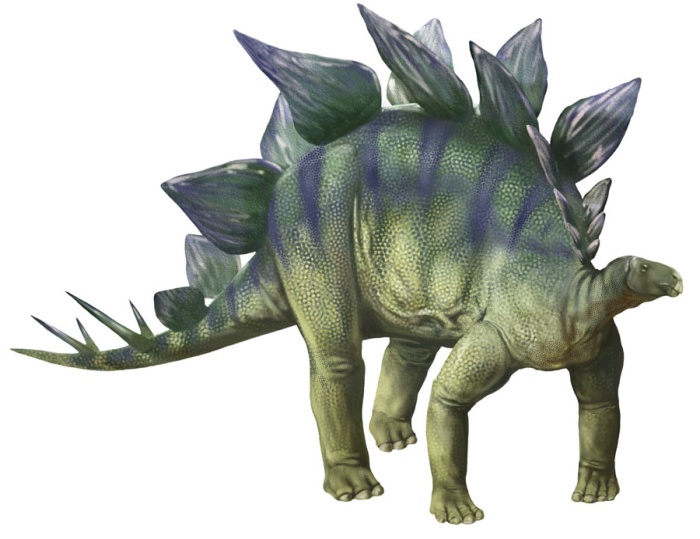 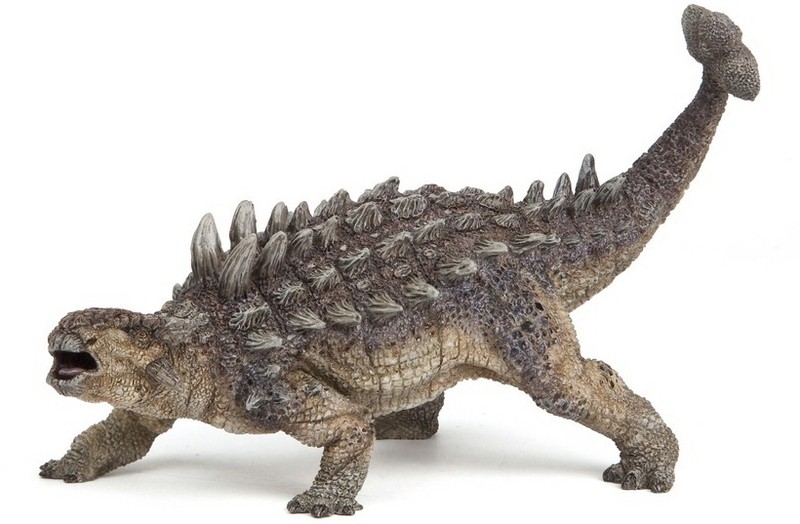 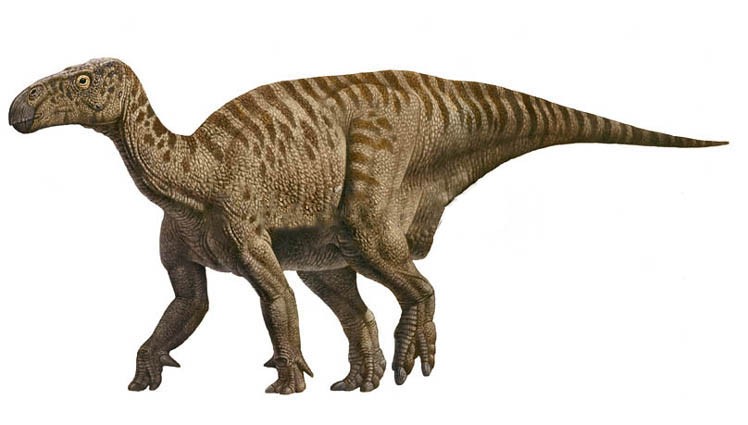 StegosaurusAnkylosaurusIguanodon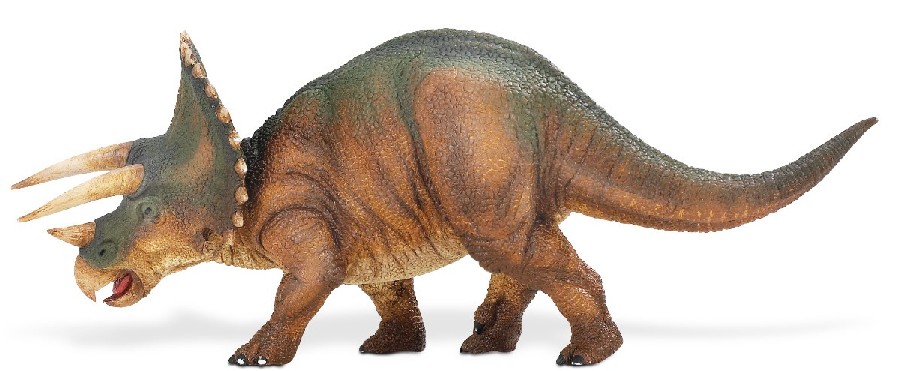 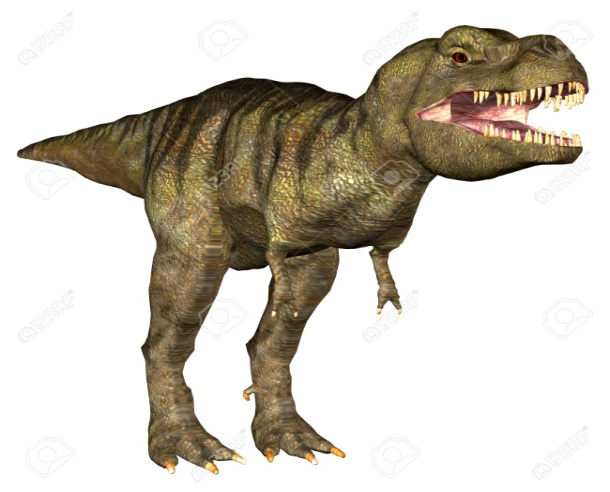 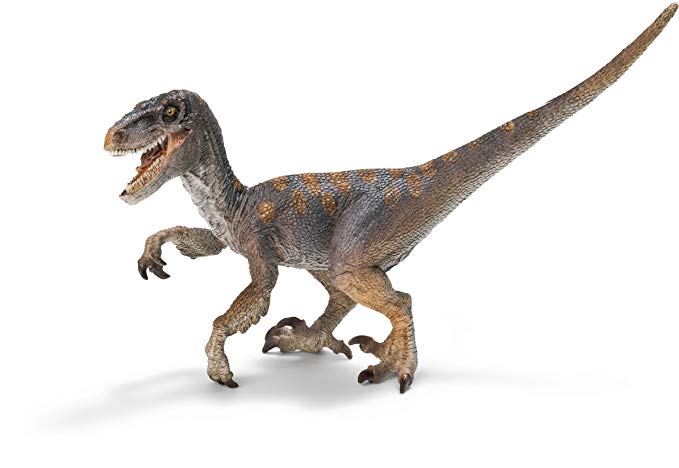 TriceratopsTyrannosaurus RexVelociraptor